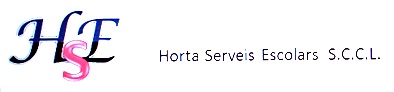 Tots els alumnes que utilitzen el servei de menjador hauran de tenir l’autorització de sortides per poder sortir  del Institut durant el període de mig dia (menjador), la autorització, pot ser puntual o per tot el cursEn/Na ...................................................................................................... ;amb D.N.I ....................................................              Com a Mare, Pare, o tutor/a de .............................................................Autoritzo el meu fill/a, a sortir de l’ institut després de  dinar els dies:durant tot el curs 2019-2020Recordeu que sense autorització no podrà sortir cap alumne.Signat:      A Barcelona,             de                          de  2019DILLUNSDIMARTSDIMECRESDIJOUSDIVENDRESSortida puntual per el dia 